HUYỆN ĐOÀN TÂN CHÂU TỔ CHỨC HOẠT ĐỘNG HƯỞNG ỨNG  NGÀY PHÁP LUẬT VIỆT NAM NĂM 2020_______________Sáng ngày 02/11/2020, tại trường THPT Tân Châu, Huyện đoàn phối hợp với Đội Cảnh sát giao thông Công an huyện Tân Châu tổ chức tuyên truyền Luật giao thông đường bộ cho hơn 1.000 em học sinh tham dự.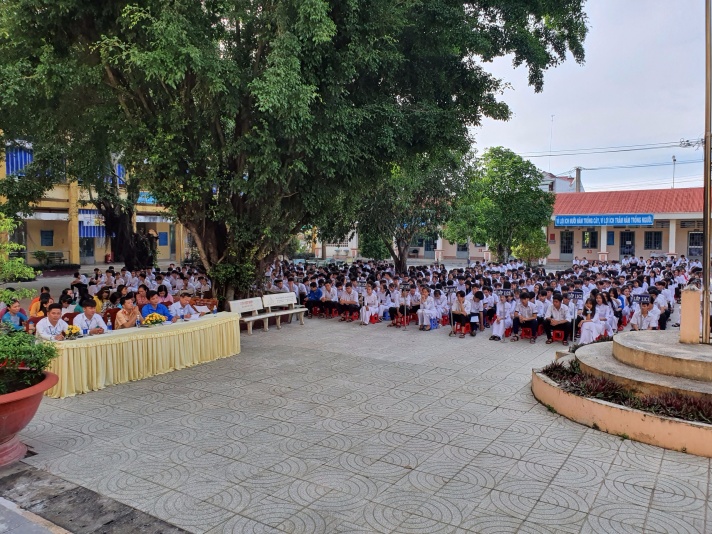 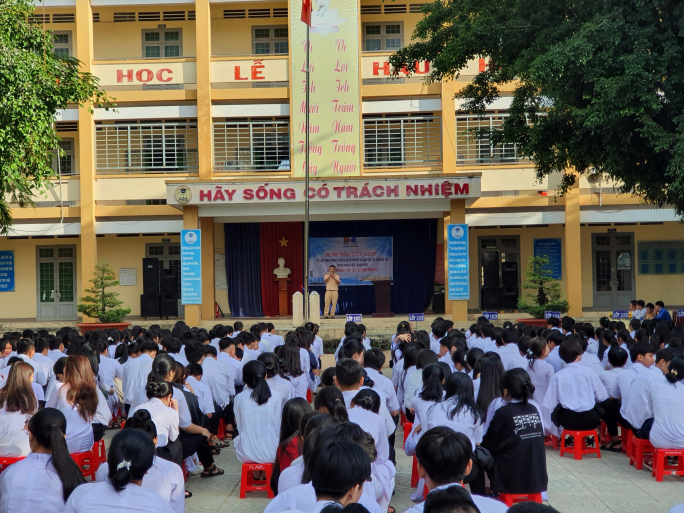 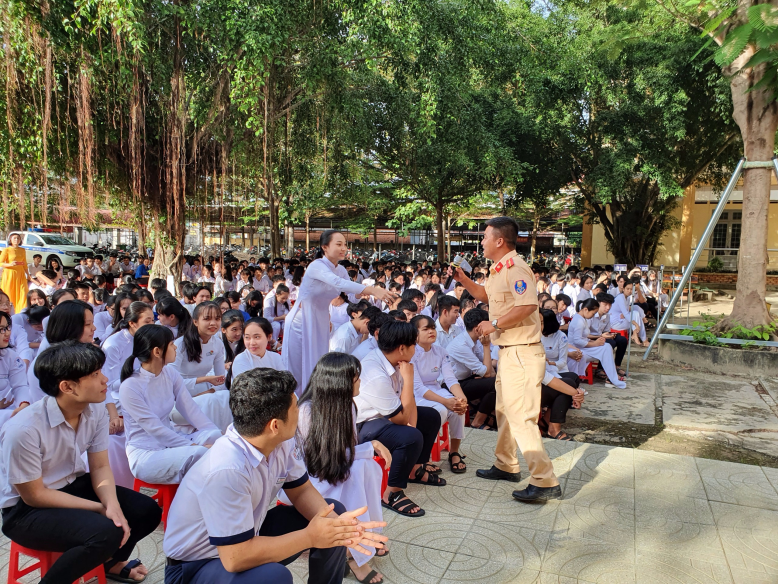 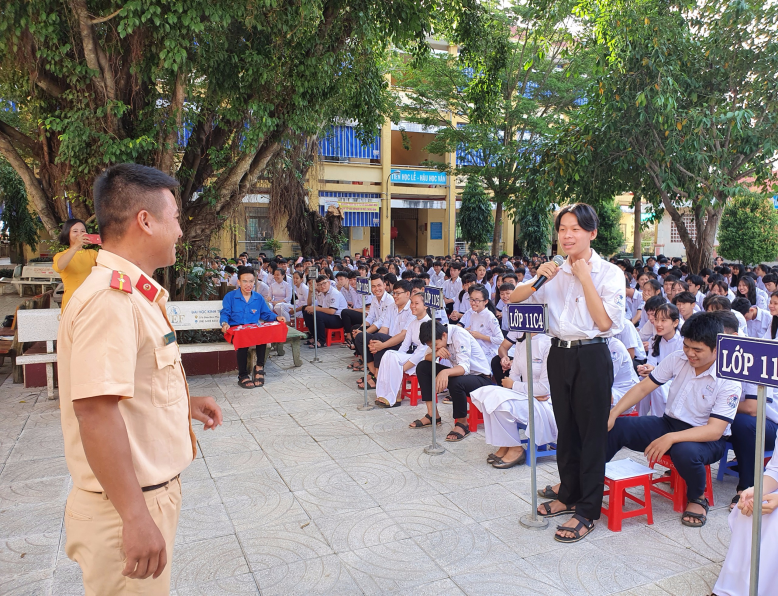 